KUPNÍ SMLOUVA Č	uzavřená podle § 2079 - 2127 zákona č. 89/2012 Sb., Občanského zákoníkuČlánek I.Smluvní stranyNemocnice Třinec, příspěvková organizacese sídlem:	Kaštanová 268, Dolní Líštná, 739 61 Třineczastoupen:	MUDr. et Mgr. Zdeněk Matušek, ředitelIČO:	00534242DIČ:	CZ00534242bankovní spojení:	Komerční banka Třinecčíslo účtu:	29034781/0100Zapsána v obchodním rejstříku vedeném u Krajským soudem v Ostravě, oddíl Pr., vložka 908 (dále jen „kupující")Budějovická 779/3b, 140 00 Praha 4 Karásek 1767/1, 621 00 BrnoMgr. Michal Čech a Ing. Janka Homišerová, v plné moci04179960CZ04179960UniCredit Bank Czech Republic and Slovakia, a.s. 2111696847/2700Zapsána v obchodním rejstříku vedeném Městským soudem v Praze, oddíl C, vložka 243166 (dále jen „prodávající")Článek II.Předmět smlouvyPředmětem této kupní smlouvy je závazek prodávajícího dodávat kupujícímu reagencie a ostatní spotřební materiál (dále j poskytnutých kupujícímuKupující se touto smlouvou zavazuje řádně dodané zboží od prodávajícího odebrat a platit za něj kupní cenu dle podmínek uvedených v článku V. této smlouvy.Zboží bude po dobu expirační lhůty uvedené na obalu způsobilé k řádnému užívání a zachovává si obvyklé vlastnosti. Při nedodržení této podmínky má kupující nárok na bezplatnou výměnu zboží.Článek III.Dodání předmětu smlouvyZboží bude kupujícímu dodáno průběžně na základě jednotlivých dílčích objednávek, a to vždy nej později do 1 - 3 pracovních dnů od přijetí písemné objednávky.Kupující může pro zaslání objednávek využít tyto způsoby:Elektronicky na e-mailovou adresu: diagnostika.cz.team@siemens-healthineers.comTelefonicky na číslo: 549 124 155Poštou na adresu: Karásek 1767/1, 621 00 BrnoPokud kupující na objednávce uvede svou e-mailovou adresu, bude mu do 24 hodin zasláno potvrzení objednávky a v případě nedostatku některého zboží na skladě bude informován o delší dodací lhůtě.Místem dodání zboží je pracoviště kupujícího specifikované v příslušné objednávce.Dodávka se považuje dle této smlouvy za splněnou, pokud předmět smlouvy bude řádně předán kupujícímu včetně příslušných dokladů, které se k dodávanému předmětu koupě vztahují.Článek IV.Doba trvání smlouvyTato smlouva se sjednává na dobu 5 let ode dne instalace a uvedení přístroje do provozu na pracovišti kupujícího.Ukončení smlouvy je možné:dohodou smluvních stranvýpovědí s výpovědní lhůtou 3 měsíce.Článek V.Kupní cena a platební podmínkyKupní cena a předpokládané množství dodávaného zboží vychází z kalkulace provozních nákladů, která je nedílnou součástí této smlouvy:a) Příloha č. 1. Seznam a ceník zboží - reagencií, v ceně reagencií jsou započteny veškeré náklady na provoz analyzátorů spojené se servisem, opravami, pravidelnými bezpečnostně- technickými kontrolami, validacemi spotřebním a kontrolním materiálem a kalibracemi. Prodávající se zavazuje, že při naplnění počtu testů, nepřekročí náklady kupujícího tuto částku.Smluvní strany budou provádět pravidelné roční vyhodnocení provozu a aktualizace počtu a spektra provedených testů, respektive kalkulovaných a reálných nákladů, a po rekalkulaci případně dohodnou nové podmínky na další období.Kupní cena zboží zahrnuje veškeré poplatky, včetně poplatků za dopravné i balné.Součástí se zbožím bude kupujícímu zaslán daňový doklady - faktura, který je kupující povinen uhradit do 30 dní od doručení.Faktura musí obsahovat všechny náležitosti řádného účetního a daňového dokladu ve smyslu příslušných právních předpisů. V případě že faktura nebude mít odpovídající náležitosti, je kupující oprávněn zaslat fakturu ve lhůtě splatnosti zpět prodávajícímu k doplnění, či úpravě.Pro případ prodlení se zaplacením kupní ceny sjednávají smluvní strany úrok z prodlení ve výši stanovené občanskoprávními předpisy.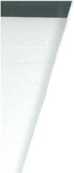 